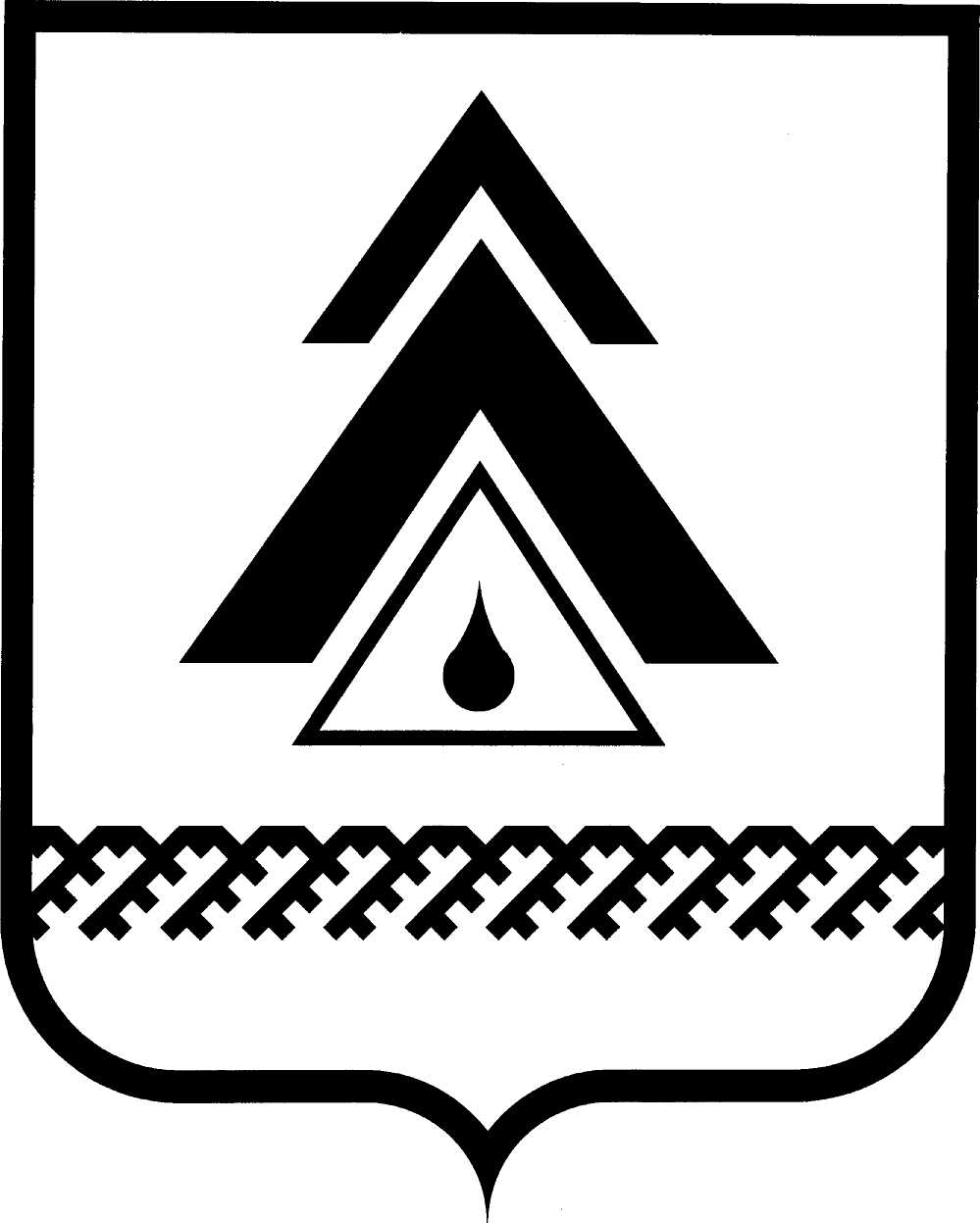 ДУМА НИЖНЕВАРТОВСКОГО РАЙОНАХанты-Мансийского автономного округа - ЮгрыРЕШЕНИЕОб утверждении проекта решения Думы района «О внесении изменения в Устав Нижневартовского района»В соответствии со статьями 17, 28 Федерального закона от 06.10.2003         № 131-ФЗ «Об общих принципах организации местного самоуправления в Российской Федерации», руководствуясь статьями 20, 54 Устава Нижневартовского района,Дума районаРЕШИЛА:1. Утвердить проект решения Думы района «О внесении изменения в Устав Нижневартовского района» согласно приложению.2. Настоящее решение опубликовать в районной газете «Новости Приобья».Глава района  								            А.П. ПащенкоПриложение к решению Думы района от 10.07.2014 № 519ПРОЕКТДУМА НИЖНЕВАРТОВСКОГО РАЙОНАХанты-Мансийского автономного округа - ЮгрыРЕШЕНИЕО внесении изменения в Устав Нижневартовского районаВ соответствии с Федеральным законом от 06.10.2003 № 131-ФЗ «Об общих принципах организации местного самоуправления в Российской Федерации», решением Думы района от ________№ ___ «Об утверждении проекта решения Думы района «О внесении изменений в Устав Нижневартовского района»Дума районаРЕШИЛА:1. Внести изменение в Устав Нижневартовского района согласно приложению.2. Направить настоящее решение на регистрацию в Управление Министерства юстиции Российской Федерации по Ханты-Мансийскому автономному округу – Югре в установленные законодательством сроки для государственной регистрации. 3. Опубликовать настоящее решение в районной газете «Новости Приобья» после государственной регистрации.Глава района  								     	  А.П. ПащенкоПриложение к решению Думы района от____________№_______     Изменение в Устав Нижневартовского районаВ пункте 3 части 2 статьи 30 слова «формирует и размещает муниципальный заказ» заменить словами «осуществляет закупки товаров, работ, услуг для обеспечения муниципальных нужд;».от 10.07.2014г. Нижневартовск                                                            № 519от _____________г. Нижневартовск                                                         № _____         